CONTOH RENCANA PEMBELAJARAN MINGGUAN (RPPM) BELAJAR DARI RUMAH  BERDASARKAN TEMA Kegiatan Bermain Anak Dengan Saintific Anak akan melakukan eksplorasi di rumah terkait tema yang dikembangkan lembaga PAUD. Anak akan mencoba menemukan setiap ketemaan mulai dari kamar tidur saat bangun, kamar mandi, dapur, ruang makan, ruang tamu, halaman, yang terintegrasi dengan SOP rutinitas harian anak. Orang tua akan membantu memberikan dukungan bagaimana tema masuk kedalam SOP rutinitas harian anak, sesuai dengan pijakan yang diberikan guru melalui materi pembelajaran dan video sebagai pijakan sebelum anak main. Orang tua bersepakat dan merencanakan kegaiatan apa yang akan dilakukan anak. Anak mengkomunikasikan apa yang ingin dibuatnya terkait keaksaraan, numerasi, cipta bentuk, main peran, uji coba sederhana, bermain motoric kasar di halaman, keterampilan hidup, bangunan, dengan beragam bahan, alat dan cara untuk menguatkan literasi, numersasi, kreatifitas dan karakter  Orang tua memberi dukungan setelah anak main dengan tanya jawab, menceritakan pengalaman main, perasaannya  saat bermain. Pijakan Sebelum Main : Dilakukan sore hari sebelum kegiatan atau pagi hari sebelum bekerja, sesuai kondisi keluarga masing-masing anak. PAUD  – TK Negeri Mekarsari Kecamatan Wonosari PAUD  – TK Negeri Mekarsari Kecamatan Wonosari RENCANA PEMBELAJARAN MINGGUAN (RPPM) BELAJAR DARI RUMAH  " TK NEGERI MEKAR SARI " Semester / Bulan / Minggu : .........../............/........... RENCANA PEMBELAJARAN MINGGUAN (RPPM) BELAJAR DARI RUMAH  " TK NEGERI MEKAR SARI " Semester / Bulan / Minggu : .........../............/........... RENCANA PEMBELAJARAN MINGGUAN (RPPM) BELAJAR DARI RUMAH  " TK NEGERI MEKAR SARI " Semester / Bulan / Minggu : .........../............/........... RENCANA PEMBELAJARAN MINGGUAN (RPPM) BELAJAR DARI RUMAH  " TK NEGERI MEKAR SARI " Semester / Bulan / Minggu : .........../............/........... TEMA 2 : KELUARGAKU – SUB TEMA : AKU TAHU TEMA 2 : KELUARGAKU – SUB TEMA : AKU TAHU TEMA 2 : KELUARGAKU – SUB TEMA : AKU TAHU TEMA 2 : KELUARGAKU – SUB TEMA : AKU TAHU KD MATERI KEGIATAN METODE / EVALUASI NILAI AGAMA MORAL : 1.1 - 1.2 - 2.13 - 3.1/4.1 - 3.2/4.2 Identitas diriku, nama, alamat, usia, tanggal lahir aku, dimana saja identitas digunakan dan dapat ditemukan Keaksaraan, numerasi, cipta bentuk, main peran, percobaan sederhana, bermain di luar, keterampilan hidup, bangunan, terkait identitas diriku Metode : DARING (dalam jaringan internet) LURING (LuarJaringan) HOME VISIT (kunjungan rumah dengan protokoler kesehatan yang ketat, untuk memberikan contoh langsung bagimana mengajak anak bermain bermakna di rumah) Evaluasi dapat dilakukan dengan cara :  Meminta orang tua mengirimkan foto/ video yang dibuatnya. 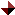  Menganalisa aspek perkembangan yang dicapai anak. 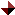  Membuat catatan dan kompilasi nilai perkembangan (BB-MB- BSB-BSH) FISIK MOTORIK : 2.1 - 3.2/4.2 - 3.3/4.3 Aktivitas mandiriku dalam sehari, cara melakukan, alat yang digunakan, manfaatnya Keaksaraan, numerasi, cipta bentuk, main peran, percobaan sederhana, bermain di luar, keterampilan hidup, bangunan,terkait aktivitas mandiriku Metode : DARING (dalam jaringan internet) LURING (LuarJaringan) HOME VISIT (kunjungan rumah dengan protokoler kesehatan yang ketat, untuk memberikan contoh langsung bagimana mengajak anak bermain bermakna di rumah) Evaluasi dapat dilakukan dengan cara :  Meminta orang tua mengirimkan foto/ video yang dibuatnya.  Menganalisa aspek perkembangan yang dicapai anak.  Membuat catatan dan kompilasi nilai perkembangan (BB-MB- BSB-BSH) KOGNITIF : 2.2 2.3 - 3.5/4.5 - 3.6/4.6 - 3.7/4.7 3.8/4.8 - 3.9/4.9 Kesukaanku, makanan, minuman, mainan, pakaian, benda lain, cara merawat/ merapikan/ membereskan Keaksaraan, numerasi, cipta bentuk, main peran, percobaan sederhana, bermain di luar, keterampilan hidup, bangunan,terkait kesukaanku Metode : DARING (dalam jaringan internet) LURING (LuarJaringan) HOME VISIT (kunjungan rumah dengan protokoler kesehatan yang ketat, untuk memberikan contoh langsung bagimana mengajak anak bermain bermakna di rumah) Evaluasi dapat dilakukan dengan cara :  Meminta orang tua mengirimkan foto/ video yang dibuatnya.  Menganalisa aspek perkembangan yang dicapai anak.  Membuat catatan dan kompilasi nilai perkembangan (BB-MB- BSB-BSH) BAHASA : 2.14 - 3.10/4.10 Tubuhku: namanya, cara merawat, fungsinya, jumlahnya, bentuknya, ukurannya Keaksaraan, numerasi, cipta bentuk, main peran, percobaan sederhana, bermain di luar, keterampilan hidup, bangunan, terkait tubuhku Metode : DARING (dalam jaringan internet) LURING (LuarJaringan) HOME VISIT (kunjungan rumah dengan protokoler kesehatan yang ketat, untuk memberikan contoh langsung bagimana mengajak anak bermain bermakna di rumah) Evaluasi dapat dilakukan dengan cara :  Meminta orang tua mengirimkan foto/ video yang dibuatnya.  Menganalisa aspek perkembangan yang dicapai anak.  Membuat catatan dan kompilasi nilai perkembangan (BB-MB- BSB-BSH) SOSIAL EMOSIONAL : 2.5 - 2.6 - 2.7 - 2.8 - 2.9 - 2.10 - 2.11 - 2.11 - 2.12 - 3.13/4.13 - 3.14/4.14 Syukurku : aturan bersama, menghormati, membantu, berbagi, belajar  Keaksaraan, numerasi, cipta bentuk, main peran, percobaan sederhana, bermain di luar, keterampilan hidup, bangunan,terkait mensyukuri diri dengan memlakukan kegiatan yang terbaik Metode : DARING (dalam jaringan internet) LURING (LuarJaringan) HOME VISIT (kunjungan rumah dengan protokoler kesehatan yang ketat, untuk memberikan contoh langsung bagimana mengajak anak bermain bermakna di rumah) Evaluasi dapat dilakukan dengan cara :  Meminta orang tua mengirimkan foto/ video yang dibuatnya.  Menganalisa aspek perkembangan yang dicapai anak.  Membuat catatan dan kompilasi nilai perkembangan (BB-MB- BSB-BSH) SENI : 2.4 - 3.15/4.15 Metode : DARING (dalam jaringan internet) LURING (LuarJaringan) HOME VISIT (kunjungan rumah dengan protokoler kesehatan yang ketat, untuk memberikan contoh langsung bagimana mengajak anak bermain bermakna di rumah) Evaluasi dapat dilakukan dengan cara :  Meminta orang tua mengirimkan foto/ video yang dibuatnya.  Menganalisa aspek perkembangan yang dicapai anak.  Membuat catatan dan kompilasi nilai perkembangan (BB-MB- BSB-BSH) 